AufnahmeantragHiermit stelle ich den Antrag auf Mitgliedschaft in der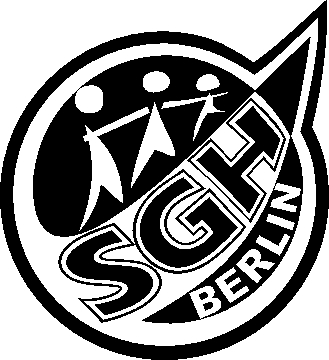 ab ..................................................................................................................		..................................Name, Vorname							Geburtsdatum..................................................................................		......................................Straße							           Festnetz-Nummer…..............................................................................              …..................................PLZ         Ort							           Mobilfunk-Nummer…..............................................................................              Emailadresse							Ich beantrage hiermit die Aufnahme als Mitglied, weil ich von den Sportangeboten der SGH Berlin profitieren möchte. Ich versichere hiermit, dass ich sporttauglich bin.Ich interessiere mich für folgende Sportgruppe:  ……………………………………......Ich habe eine Behinderung: 	 Behinderung:..............................................................		GdB........................Möchten Sie zu Ihren Geburtstagen vom Verein eine Grußkarte erhalten?       Die Satzung der SGH Berlin finden Sie im Internet unter: https://www.sgh-berlin.de/herunterladbares/verein/sgh_satzung.pdfIch bin damit einverstanden, dass meine persönlichen Angaben zur vereinsinternen Mitgliederverwaltung verwendet werden und dass mein Bild gegebenenfalls auf der Homepage der SGH im Internet veröffentlicht wird.Berlin, den ......................................................		...........................................									UnterschriftDiesen Antrag bitte der Geschäftsstelle der SGH Berlin in Neue Kantstr. 23-24, 14057 Berlin oder per Email an info@sgh-berlin.de zukommen lassen.AufnahmeantragHiermit stelle ich für meine(n) Tochter/Sohn den Antrag auf Mitgliedschaft in der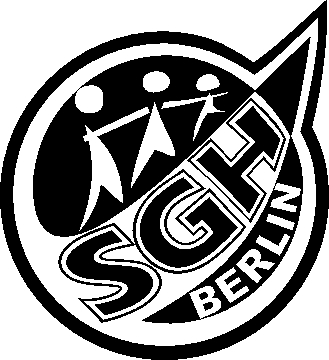 ab ..................................................................................................................		..................................Name, Vorname							Geburtsdatum..................................................................................		…...................................Name des Erziehungsberechtigten				Festnetz-Nummer..................................................................................		…...................................Straße								Mobilfunk-Nummer..................................................................................		PLZ		Ort				…..............................................................................EmailadresseIch bin damit einverstanden, dass mein(e) Sohn/Tochter am Sportangebot der SGH - Berlin für Kinder/Jugendliche teilnimmt. Ich beantrage hiermit die Aufnahme meines Kindes als Mitglied und versichere hiermit, dass es sporttauglich ist.Mein Kind interessiert sich für folgende Sportgruppe: ...............................................Mein Kind hat eine Behinderung:	  Behinderung:..............................................................		GdB........................Möchten Sie, dass Ihr Kind zu seinen Geburtstagen vom Verein eine Grußkarte erhält?Die Satzung der SGH Berlin finden Sie im Internet unter: https://www.sgh-berlin.de/herunterladbares/verein/sgh_satzung.pdfIch bin damit einverstanden, dass meine persönlichen Angaben bzw. die meines Kindes zur vereinsinternen Mitgliederverwaltung verwendet werden und dass das Bild meines Kindes gegebenenfalls auf der Homepage der SGH im Internet veröffentlicht wird.Berlin, den ......................................................		...........................................								UnterschriftDiesen Antrag bitte der Geschäftsstelle der SGH Berlin in Neue Kantstr. 23-24, 14057 Berlin oder per Email an info@sgh-berlin.de zukommen lassen.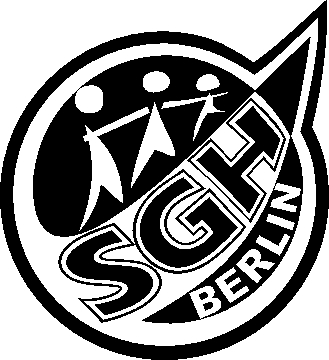 Die Mitgliederversammlung am 06. September 2023 hat beschlossen, die Mitglieds-beiträge pro Monat ab 1. Januar 2024 wie folgt festzusetzen:Erwachsene ab dem vollendeten 18. Lebensjahr........................................…..	20,00 € Kinder & Jugendliche bis zum vollendeten 18. Lebensjahr........................…...	15,00 € Ermäßigter Beitrag für Auszubildende,Studenten bis zum vollendeten 26. Lebensjahr (Nachweis)......................……	15,00 € Ermäßigter Beitrag für ALG2- und Sozialhilfeempfänger (Nachweis),Beschäftigte in Behindertenwerkstätten.................................................…........15,00 €Inaktive Mitglieder.........................................................................................…..	5,00 € Aufnahmegebühr...........................................................................................…	10,00 €Familienbeitrag für jedes weitere Familienmitglied 50% des vollen Beitrages	Ligaspieler einmalig vor Beginn jeder Saison zusätzlich: 		   Fußball: 10,00 €								       Rollstuhlbasketball 20,00 €Bankgebühren - ungedecktes Konto im Lastschriftverfahren je Buchung.....…	8,00 €Mahngebühren...............................................................................................…5,00 €Bei jährlicher Zahlungsweise bis zum 15. Februar des Jahres ermäßigt sich der Beitrag um 1 Monatsbeitrag.Der Austritt ist nach Satzung nur zum 30.06. und 31.12. eines jeden Kalender-jahres unter Einhaltung einer Kündigungsfrist von 6 Wochen zulässig.-----------------------------------------------------------------------------------------------------------------EinzugsermächtigungHiermit ermächtige/n ich/wir die Sportgemeinschaft Handicap Berlin e.V. fällige Mitgliedsbeiträgevon folgendem Konto erstmals am …................................. einzuziehen.…..................................….................	  .............................................    Name der Bank					  BIC/SWIFT (Bankcode)		        …............................................................IBAN (Internationale Kontonummer)			…................................................................................KontoinhaberSollte mein Konto im Zeitpunkt der Beitragseinziehung nicht die erforderliche Deckung aufweisen und entstehen dem Verein durch die Zahlungsweigerung des kontoführenden Instituts Kosten, werde ich diese auf Anforderung unverzüglich erstatten.…..............................den.......................		.............................................................							Unterschrift des Kontoinhabers